UNIVERSIDAD DE CUENCAFACULTAD DE CIENCIAS ECONOMICAS Y ADMINISTRATIVAS FICHA DE INSCRIPCIÓNPARA EXAMEN DE GRADO DE CARÁCTER COMPLEXIVOCARRERA: _______________________________DATOS PERSONALESCEDULA O PASAPORTE__________________________________________________APELLIDOS Y NOMBRES:__________________________________________________SEXO:					FEMENINO______	MASCULINO_____________DIRECCION DOMICILIARIA__________________________________________________NUMERO TELEFONICO Y/O  NO. CELULAR____________________________________CORREO ELECTRONICO____________________________________________EDUCACION UNIVERSITARIAPERIODO  DE INICIO DE ESTUDIOS 			_________________PERIODO DE CULMINACION DE ESTUDIOS:           	_________________DECLARATORIA DE VOLUNTAD DE ACOGERSE AL PROCESO DE EXAMEN COMPLEXIVO COMO MODALIDAD DE TITULACIÓN. Yo,________________________________________________________, al suscribir esta ficha de inscripción manifiesto mi voluntad ante las Autoridades de la Facultad de Ciencias Económicas y Administrativas, de acogerme a la modalidad de titulación Examen de Grado de carácter Complexivo, razón por la cual  renuncio a cualquier otra modalidad de titulación que hubiere iniciado antes de la presente fecha. Cuenca,  _____ de _____________________ de 2018.____________________________FIRMACuenca, _____________________IngenieroJorge Campoverde CampoverdeSUBDECANO - PRESIDENTE DEL CONSEJO DE TITULACION DE LA FACULTAD DE CIENCIAS ECONOMICAS Y ADMINISTRATIVASPresenteDe mi consideración:Yo, ____________________________________, portador de la cédula No. __________________, toda vez que he aprobado y culminado la malla curricular de la Carrera de ________________________, solicito comedidamente la DECLARATORIA DE IDONEIDAD para acogerme al proceso de EXAMEN DE GRADO DE CARÁCTER COMPLEXIVO como modalidad de titulación, previo a la obtención del título de: __________________________________, para lo cual adjunto la documentación reglamentaria.Por la favorable atención que brinde a la presente, me anticipo en agradecerle.Atentamente,_____________________________(FIRMA)NOMBRES Y APELLIDOS COMPLETOS:		_______________________________CÉDULA No.						_______________________________CORREO ELECTRÓNICO:				_______________________________TELÉFONOS CONVENCIONAL Y CELULAR:	________________________________REQUISITOS PARA DECLARACIÓN DE IDONEIDADPREVIO AL PROCESO DE EXAMEN COMPLEXIVO:Para quienes iniciaron sus estudios antes del Período Lectivo Octubre 2000–Agosto 2001Para quienes iniciaron sus estudios en el Período Lectivo Octubre 2000–Agosto 2001 hasta Septiembre 2008–Febrero 2009 (o para quienes tuvieron que matricularse en asignaturas de primer año en el período lectivo octubre 2000 a menos que se trate de un arrastre)Para quienes ingresaron desde el Período Lectivo Septiembre 2009 – Febrero 2010Para quienes ingresaron desde el Período Lectivo Marzo 2010 – Agosto 2010NOTAS:Este listado de requisitos debe imprimir y entregarlo en blanco conjuntamente con los requisitos detallados anteriormente, en una carpeta de cartulina, debidamente FIRMADO.Comprobante de pago del segundo período adicional (En caso de haber superado seis meses de culminado sus estudios) Previo al pago, solicitar generación de papeleta en la Unidad de Titulación.Nombres y apellidos:__________________________			Firma:	__________________				ESPACIO RESERVADO PARA EL PROFESOR FISCAL DE LA FACULTAD:Cumple con todos los requisitos reglamentarios:     SI                               NOINFORME: cumple con las disposiciones reglamentarias, puede ser declarado idóneo para continuar con su trámite de graduación.Título a obtener:_______________________________________Econ. Fabián Cordero Méndez,PROFESOR FISCAL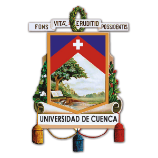 FACULTAD DE CIENCIAS ECONÓMICAS Y ADMINISTRATIVAS Página:  1 de 1Versión: 1Vigencia desde: 18 de Julio de 2017SOLICITUD DE DECLARATORIA DE IDONEIDAD PARA PROCESO DE EXAMEN DE GRADO DE CARÁCTER COMPLEXIVOPágina:  1 de 1Versión: 1Vigencia desde: 18 de Julio de 2017Elaborado por: Coordinación Unidad de TitulaciónRevisado por:Consejo de Titulación de la Facultad de Ciencias Económicas y AdministrativasAprobado por:  Consejo de Titulación de la Facultad de Ciencias Económicas y Administrativas. No.REQUISITOSCUMPLIMIENTO1Ficha de Inscripción2Solicitud dirigida al Señor Subdecano de la Facultad para la declaratoria de idoneidad33 Fotocopias de la Cédula y Papeleta de Votación en una sola hoja (a colores)42 fotocopias del título de bachiller (ambos lados)5Certificado de Record Académico ( Incluido Cómputo)6Certificado Egreso7Certificado Educación Física8Certificado de aprobación del Curso de Actualización de Conocimientos (En caso de haber superado los doce meses de culminado sus estudios)9Comprobante de pago del segundo período adicional (En caso de haber superado seis meses de culminado sus estudios)No.REQUISITOSCUMPLIMIENTO1Ficha de Inscripción2Solicitud dirigida al Señor Subdecano de la Facultad para la declaratoria de idoneidad33 Fotocopias de la Cédula y Papeleta de Votación en una sola hoja (a colores)42 fotocopias del título de bachiller (ambos lados)5Certificado Egreso6Certificado Avance de Malla7Certificado Seminarios, Cómputo y Pasantías (60 Horas)8Certificado Inglés9Certificado Educación Física o Artes10Derecho de Grado (SOLO PARA 2DA. CARRERA)11Certificado de aprobación del Curso de Actualización de Conocimientos (En caso de haber superado los doce meses de culminado sus estudios)12Comprobante de pago del segundo período adicional (En caso de haber superado seis meses de culminado sus estudios)No.REQUISITOSCUMPLIMIENTO1Ficha de Inscripción2Solicitud dirigida al Señor Subdecano de la Facultad para la declaratoria de idoneidad33 Fotocopias de la Cédula y Papeleta de Votación en una sola hoja (a colores)42 fotocopias del título de bachiller (ambos lados)5Certificado Egreso6Certificado Avance de Malla7Certificado de Pasantías: 7Pre profesionales                                       60 horas7Vinculación con la Colectividad                 60 horas7Servicio Administrativo                               60 horas8Derecho de Grado (SOLO PARA 2DA. CARRERA)9Certificado de aprobación del Curso de Actualización de Conocimientos (En caso de haber superado los doce meses de culminado sus estudios)10Comprobante de pago del segundo período adicional (En caso de haber superado seis meses de culminado sus estudios)No.REQUISITOSCUMPLIMIENTO1Ficha de  Inscripción2Solicitud dirigida al Señor Subdecano de la Facultad para la declaratoria de idoneidad33 Fotocopias de la Cédula y Papeleta de Votación en una sola hoja (a colores)42 fotocopias del título de bachiller (ambos lados)5Certificado Egreso6Certificado Avance de Malla7Certificado de Pasantías: 7Pre profesionales                                        180 horas7Vinculación con la Colectividad                 60 horas7Servicio Administrativo                               60 horas8Derecho de Grado (SOLO PARA 2DA. CARRERA)9Certificado de aprobación del Curso de Actualización de Conocimientos (En caso de haber superado los doce meses de culminado sus estudios)10Comprobante de pago del segundo período adicional (En caso de haber superado seis meses de culminado sus estudios)